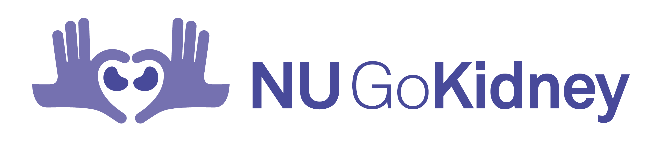 Northwestern University George M. O’Brien Kidney Core Center (NU GoKidney)Feinberg Cardiovascular and Renal Research Institute2019 Pilot Feasibility Funding OpportunityThe new Northwestern University George M. O’Brien Kidney Core Center (NU GoKidney) of the Feinberg Cardiovascular and Renal Research Institute aims to promote cross-disciplinary translational research for the identification and successful implementation of novel therapeutics for kidney disease, by providing funds for research with high translational potential, attract new investigators to study kidney disease and enhance collaborations.In order to accomplish this goal, the NU-GoKIDNEY Center will fund up to two (2) Pilot and Feasibility grants in the FY2019. OBJECTIVES: This funding opportunity aims to fund pilot and feasibility studies focused on the identification of novel therapeutic approaches for the whole spectrum of kidney diseases. Successful pilot and feasibility studies will serve as a basis for subsequent applications for independent research support. Proposals focused on the following areas will be accepted for review:Applications proposing studies of novel targets for the diagnosis, prevention and treatment of kidney diseases;Applications proposing studies aimed at identifying subpopulations of patients with kidney diseases that may benefit from targeted therapies.ELIGIBILITY: Both basic and clinical research investigators with an M.D., Ph.D. or equivalent within and outside of Northwestern University are eligible to apply. Investigators need to justify how the proposed studies relate to the broad area of therapeutics and the two specific objectives of this announcement. Applications that foster cross-disciplinary collaborations and collaborations between basic and clinical researchers with an immediate translational value are particularly encouraged.SCOPE: Priority will be given to those projects that have high translational potential or are designed to identify candidate pathways or targets with the greatest potential impact. In addition, junior investigators and investigators outside the field of kidney research are encouraged to apply to enhance opportunities to obtain additional external funds resulting from successful use of seed funds. Interdisciplinary collaborations are highly encouraged.GUIDELINES: The proposal section should be 3 pages maximum. This section should include a project description, specific aims, proposed research, expected outcomes, and connectivity to the mission of this funding opportunity. Investigators need to specify which NU GoKidney Core facilities will be used for the conduct of their proposed studies, and justify the need to utilize these services. Preliminary data are encouraged but not required. Additional information to accompany the application (but outside the 3-page limit) should include: investigator biosketch (NIH-style, limited to 5 pages), project timeline, and budget. Please use the provided grant template. BUDGET: Budgets must be well-justified and may not exceed $100K in direct costs (indirect costs are not allowed). Budgets should be for one year in duration. Earliest start date is January 1, 2019.REQUIREMENTS OF AWARDEES: Awardees are required to submit an interim progress report six months after receiving funding. A final report of the study’s findings must be submitted twelve months after receiving funding. Awardees will present their findings at the 2019 Kidney Research Day after the conclusion of the pilot study.DEADLINE: Send the full proposal as a single PDF file to NephroHUB@northwestern.edu by November 2, 2018.For additional information on the NU GoKidney Core Center and its services, please visit our portal:  www.nephroHUB.orgCONTACT INFORMATION: NephroHUB@northwestern.edu 